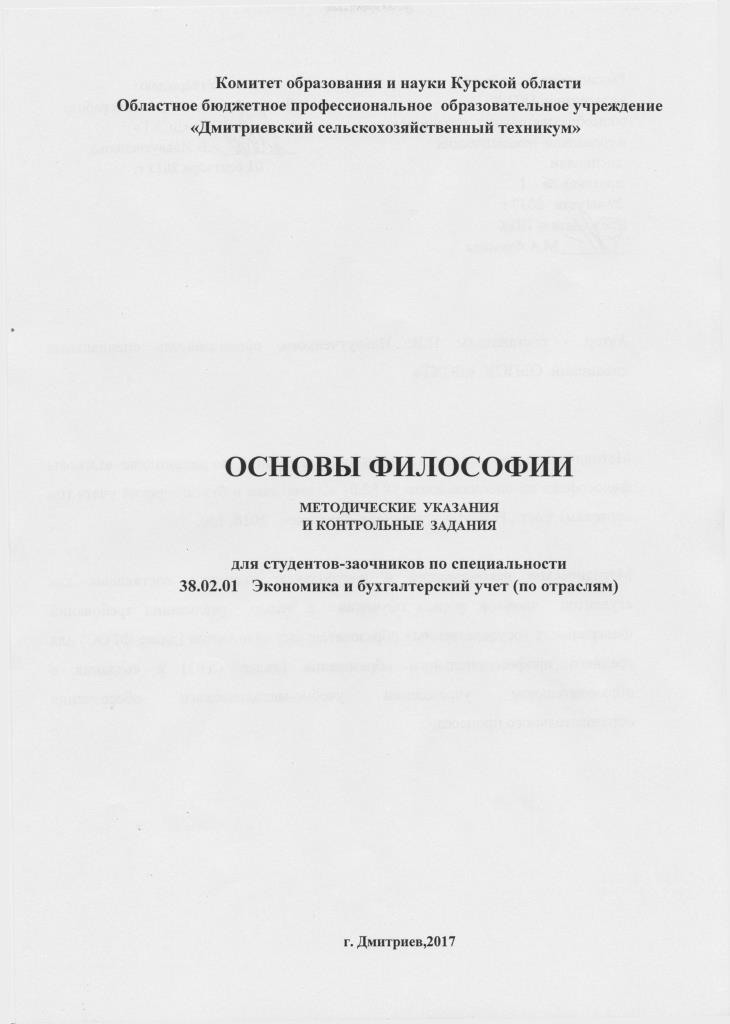 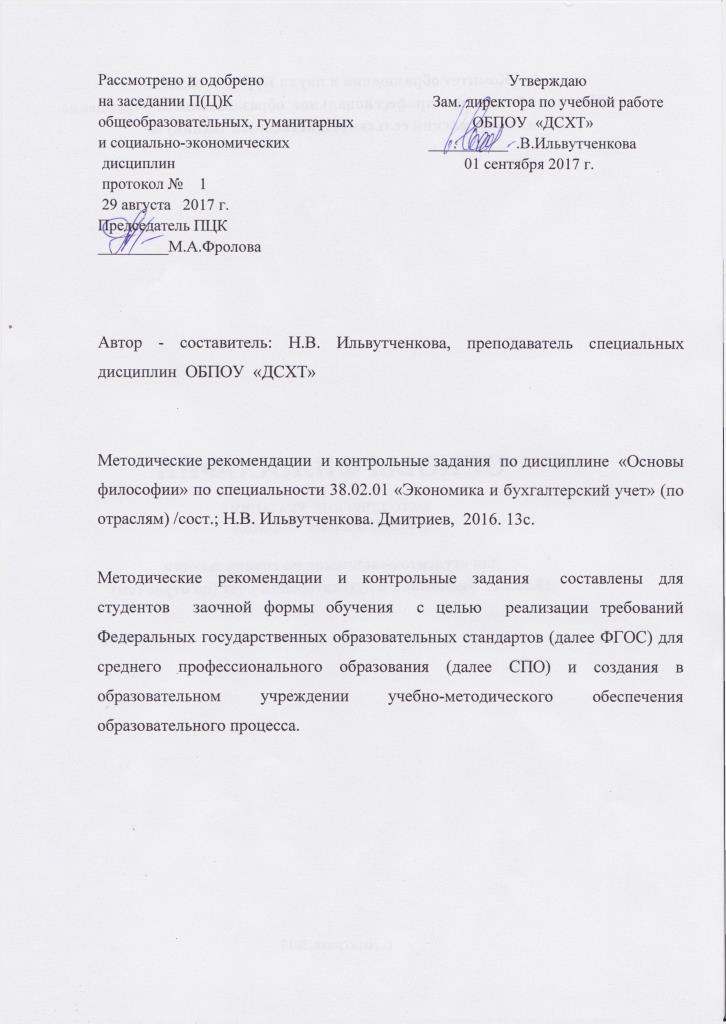 ПРЕДИСЛОВИЕОсновы философии занимают центральное место в гуманитарной подготовке современного студента. Они вносят весомый вклад в формирование мировоззрения личности, способствуют становлению его активной гражданской позиции. Философия может быть рассмотрена в качестве своего рода гуманитарной экспертизы разнообразных способов теоретической и практической самореализации человека.Изучение философии ориентировано на освоение студентами наследия мировой и отечественной философской мысли, формирования у них творческого отношения к этому наследию. Предлагаемая программа курса призвана способствовать решению этой задачи и расширению горизонта философского видения студентом современного мира и собственной жизненной позиции.Основной целью преподавания основ философии является формирование у выпускника современного мировоззрения и интегрального видения мира, базирующегося на гуманистических идеях и принципах деятельности.Реализация поставленной цели определяет основные задачи курса:​ овладение выпускником основами мировой и отечественной философской культуры;​ формирование способности к креативному и критическому мышлению в социально-преобразовательной и профессиональной деятельности, овладение современным стилем научно-практического и рационально-ориентированного мышления;​ формирование у студента соответствующих философских компетенций. Завершая изучение дисциплины основы   философии, студент должен знать:​ основные категории и понятия философии;роль философии в жизни человека и общества;основы философского учения о бытии;сущность процесса познания;основы научной, философской и религиозной картин мира;об условиях формирования личности, свободе и ответственности за сохранение жизни, культуры, окружающей среды;о социальных и этических проблемах, связанных с развитием и использованием достижений науки, техники и технологий.Студент должен уметь:ориентироваться в наиболее общих философских проблемах бытия, познания, ценностей, свободы и смысла жизни как основе формирования культуры гражданина и будущего специалиста;определить значение философии как отрасли духовной культуры для формирования личности, гражданской позиции и профессиональных навыков;определить соотношение для жизни человека свободы и ответственности, материальных и духовных ценностей;сформулировать представление об истине и смысле жизни.Формы организации изучения дисциплины: лекционные, практические занятия, консультации, самостоятельная работа студента. Основными методами обучения, отвечающими целям и задачам дисциплины, являются: -​ современные педагогические технологии и методики, способствующие самостоятельному поиску студентами знаний и освоению опыта решения разнообразных задач;-​ современные информационные технологии для сопровождения учебного процесса.СОДЕРЖАНИЕ УЧЕБНОГО МАТЕРИАЛАРАЗДЕЛ I. Предмет филосоии и её история Тема 1.1 Основные понятия  и предмет философииСтановление философии из мифологии. Характерные черты философии: понятийность, логичность, дискурсивность. Предмет и определение философии. Тема 1.2 Философия Древнего мира и средневековая философия Предпосылки философии в Древнем мире (Китай и Индия). Становление философии в древней Греции. Философские школы. Сократ. Платон. Аристотель. Философия Древнего Рима. Средневековая философия: патристика и схоластика.Тема 1.3  Философия Возрождения и Нового ВремениГуманизм и антропоцентризм эпохи Возрождения. Особенности философии Нового времени: рационализм и эмпиризм в теории познания. Немецкая классическая философия. Философия позитивизма и эволюционизмаТема 1.4  Современная философияОсновные направления философии XX века: неопозитивизм, прагматизм и экзистенциализм.  Особенности русской философии. Русская идея.РаЗДЕЛ II.   СТРУКТУРА И ОСНОВНЫЕ НАПРАВЛЕНИЯ ФИЛОСОФИИТема 2.1.   Методы философии и ее внутреннее строениеЭтапы философии: античный, средневековой, Нового времени, XX века. Основные картины мира – философская (античность), религиозная (Средневековье), научная (Новое время, XX век).  Методы философии: формально-логический, диалектический, прагматический, системный и др. Строение философии и ее основные направления.Тема 2.2. Учение о бытии и теория познанияОнтология – учение о бытии. Происхождение и устойчивость мира. Современные онтологические представления. Пространство, время, причинность, целесообразность. Гносеология – учение о познании. Соотношение абсолютной и относительной истины. Соотношение философской, религиозной и научной истин. Методология научного познания.Тема 2.3.  Этика и социальная философия Общезначимость этики. Добродетель, удовольствие или преодоление страданий как высшая цель. Религиозная этика. Свобода и ответственность. Насилие и активное непротивление злу. Этические проблемы, связанные с развитием и использованием достижений науки, техники и технологий. Влияние природы на общество. Социальная структура общества. Типы общества. Формы развитие общества: ненаправленная динамика, цикличное развитие, эволюционное развитие. Философия и глобальные проблемы современности.Тема 2.4.  Место философии в духовной культуре и ее значениеФилософия как рациональная отрасль духовной культуры. Сходство и отличие философии от искусства, религии, науки, и идеологии. Структура философского творчества. Типы философствования. Философия и мировоззрение. Философия и смысл жизни. Философия как учение о целостной личности. Роль философии в современном мире. Будущее философии.УКАЗАНИЯ ПО ВЫПОЛНЕНИЮ КОНТРОЛЬНОЙ РАБОТЫУчебным планом предусмотрены выполнение студентами контрольной работы и сдача дифференцированногго зачета  как итоговой формы контроля знаний по дисциплине  «Основы философии». Контрольная работа является промежуточной формой контроля. Выполнение студентами заочной формы получения образования письменной контрольной работы  является также одной из форм самостоятельного изучения дисциплины   «Основы философии».Контрольная работа выполняется студентами во время соответствующей сессии, согласно графику учебного процесса. Для успешного выполнения контрольной работы студентам необходимо ознакомиться с содержанием учебной программы дисциплины, изучить основные темы в рамках данной программы, выполнить предлагаемые задания. Контрольная работа по основам  философии включает: 1) реферат на выбранную тему;2) словарь терминов, понятий и имен по предлагаемому списку в письменном видеВ данных методических указаниях представлены  охватывающие основные темы курса основы  философии и  задания, из которых составлены варианты  для контрольной работы. Вариант студент выбирает по последней цифре в своем шифре.Контрольная работа по  основам философии представляет собой самостоятельно написанную работу на конкретную тему, раскрывающую ту или иную философскую проблему на основе изучения учебно-справочной и научной литературы.  Ее объем не должен превышать объема 12-15 страниц формата А4. К работе прилагается титульный лист, форма которого приведена ниже. Для замечаний рецензента следует оставить поля. Контрольная работа оформляется по следующей схеме: 1. Название темы. 2. План. 3. Содержание темы. 4. Список использованной литературы и ссылок на интернет-  ресурсы. 5. Подпись и число. ТИТУЛЬНЫЙ ЛИСТ (ОБРАЗЕЦ)         по оформлению контрольной работы (реферата) по основам  философии                                     для студентов заочной формы обученияКОМИТЕТ ОБРАЗОВАНИЯ И НАУКИ КУРСКОЙ ОБЛАСТИОБОУ СПО «ДМИТРИЕВСКИЙ СЕЛЬСКОХОЗЯЙСТВЕННЫЙ ТЕХНИКУМ»КУРСКОЙ ОБЛАСТИКОНТРОЛЬНАЯ РАБОТА (РЕФЕРАТ)ПО ОСНОВАМ  ФИЛОСОФИИТЕМА   «________________________________________________________»                                                                                   ВЫПОЛНИЛ СТУДЕНТ
                                                                                                 ГР.________                                                                                                 КУРС______                                                                                                 СПЕЦИАЛЬНОСТЬ_________
                                                                                                  __________________________                                                                                                 ФИО_____________________                                                                                                 ПРОВЕРИЛ                                                                                                 ПРЕПОДАВАТЕЛЬ                                                                                          _______________________________                                                   ДМИТРИЕВ  2014/15 гг. Информационное обеспечение обучения.Перечень рекомендуемых учебных изданий, Интернет-ресурсов,дополнительной литературы.Основные источники:Учебные пособия: Горелов А. А. Основы философии: учебное пособие для студ. сред. проф. учеб. заведений. - М.: Издательский центр «Академия», 2012. - 256 с (с хрестоматией). Губин В.Д. Основы философии: учебное пособие. - М.: ФОРУМ: ИНФРА- М, 2009. - 288 с. (Профессиональное образование) Канке В.А. Основы философии: учебное пособие для студ. сред. спец. учеб. заведений. - М.: Университетская книга; Логос. 2009. - 286 с.Дополнительные источники:Дополнительная учебная литература Анишкин В.Г., Шманева Л.В. Великие мыслители: история и основные направления философии в кратком изложении. - Ростов н/Д: Феникс, 2007. - 337 с. Балашов В.Е. Занимательная философия. - М.: Издательско-торговая корпорация «Дашков и К°». 2008. - 172 с. Кохановский В.П., Матяш Т.П., Яковлев В.П., Жаров Л.В. Основы философии: учебное пособие для сред. спец. учеб. заведений. - Ростов н/Д.: Феникс. 2010. - 315 с. Краткий философский словарь / Под ред. А.П. Алексеева. - М.: РГ-Пресс. 2010. - 496 с. Скирбекк Г. История философии: Учебное пособие / Пер. с англ. В.И. Кузнецова. - М.: Гуманитарно-издательский центр Владос. 2008. - 799 с.Дополнительные оригинальные текстыДиоген Лаэртский. О жизни, учениях и изречениях знаменитых философов. - М.: Мысль. 1986. - 574 с. Древнеиндийская философия /Сост. В.В. Бродов. - М.: Мысль. 1972. - 343 с.Древнекитайская философия: В 2-х т. - М.: Мысль. 1972.Лосский Н.О. История русской философии. - М.: Советский писатель. 1991. - 480 с.Сенека Л.А. Нравственные письма к Луцилию. - М.: Наука. 1977.              - 383 с.Фромм Э. Душа человека. - М.: Республика. 1992. - 430 с.Интернет-ресурсыwww.alleg.ru/edu/philos 1 .htmru.wikipedia.org/wiki/Философияwww.diplom-inet.ru/resursfilosВариантыТемы рефератов и заданийВариант 11.Мифология и современная наука.2. Буддизм как религия и философия и его основные принципы.3. Буддизм в России.4. Христианство: возникновение и становление. Раскол на православие и католичество.5. Христианизация Руси. Раскол русской православной церкви: причины, повод и последствия.Словарь философаНицшеШопенгауэрБердяев Н.АФридрих ЭнгельсВладимир ЛенинИндукцияДедукцияАксиомаТеорияПостулатКакому  мыслителю принадлежит следующие высказывание?«В одну и ту же реку нельзя войти дважды»Вариант 21. Становление государственности на Руси.2. Христианизация кавказского региона3. Ислам: возникновение, распространение. Факторы, способствующие распространению ислама в современном мире. 4. Иудаизм как национальная религия.5. Конфуцианство и его влияние на современное китайское общество.Словарь философаКарл ЯсперсМартин ХайдеггерГегельКантФейербахЗаконы диалектикиКатегорический императивМаксимаНаукаГипотезаКакому  мыслителю принадлежит следующие высказывание?«Не делай другим того, чего не желаешь себе, и помогай им достичь того, чего  хотел бы достичь сам»Вариант 31. Легизм, его основные принципы и связь с современностью.2. Шаманизм и волховство как древние религии и феномен возрождения интереса к ним в современном мире.3. Милетская школа «физиков»4. Сократ как великий мыслитель античности.  Основные положения философии Сократа.5. Платон и его учение об эйдосах и государстве.Словарь философа      ВольтерОгюст КонтБертран РасселЖан-Поль Сартр      Альбер КамюБытие ГенезисКатегорияПринципЗакон.Какому  мыслителю принадлежит следующие высказывание?«Основа мира – это число»Вариант 41. Аристотель как ученый-энциклопедист.2. Пифагор и пифагорейские школы.3. Философия киников.4. Философия стоиков.5. Философия Эпикура.Словарь философаСпинозаГуго ГроцийЭразм РоттердаммскийДжон ЛоккТомас Гоббс Апостериорное знаниеСубстанцияМатерияАтрибуты материиСознание и бессознательноеКакому  мыслителю принадлежит следующие высказывание?«Знание – сила»Вариант 51. Патристика. Историческая Роль «Отцов Церкви»  в становлении христианства.2. Фома Аквинский как выдающийся христианский философ.3.Характерные черты философии эпохи Возрождения.4. Никколо Макиавелли  и его работа «Государь»5.Реформация: причины и последствия.Словарь философаПетраркаНиколай КузанскийНиколо МакиавеллиДекартБэконНоуменАприорное знаниеАпостериорное знание            СубстанцияМатерияКакому  мыслителю принадлежит следующие высказывание?«Жить согласно природе»Вариант 61. Основные современные протестантские направления.2. Протестантская этика и ее роль в формировании европейской культуры.3. Эразм Роттердамский как личность и идеолог протестантизма.4. Гуго Гроций как основоположник теории естественного права и международного права.5. Особенности философии французского Просвещения.Словарь философа            Августин БлаженныйПлотинФома АквинскийДанте АлигъериЛоренцо ВалаЭкзистенциализмТомизм и неотомизмПозитивизмВерификация      НатурфилософияКакому  мыслителю принадлежит следующие высказывание?«Не смеяться, не плакать, не проклинать, а  понимать»Вариант 71.Фрэнсис Бэкон и его роль в зарождении современной науки.2. Рене Декарт как выдающаяся личность в истории человечества.3. Джон Локк и Томас Гоббс о государстве.4. Этическое учение И.Канта.5. Идеалистическая диалектика Гегеля.Словарь философаАристотельДиогенЭпикурСенека      Зенон ЭлейскийТеологияПатристикаСхоластикаБиблия            КреационизмКакому  мыслителю принадлежит следующие высказывание? «Человек – это цель, а не средство»Вариант 81. Законы диалектики.2. Категории и принципы диалектики. Волюнтаризм и фатализм.3. Антропологический материализм Людвига Фейербаха.4. Философия Ницше.5. Философия Шопенгауэра.Словарь философаАнаксимент ГераклитДемокритПифагорСократПлатонМонотеизмПолитеизмДеизмПантеизм            СансараКакому  мыслителю принадлежит следующие высказывание?«Все разумное действительно, все действительное разумно»Вариант 91. Позитивизм, неопозитивизм, постпозитивизм и современные проблемы научного познания.2. Герменевтика как метод познания. Герменевтика в юриспруденции.3.Экзистенциализм как философия жизни.4. Прагматизм как философия.5. Неотомизм как разновидность западноевропейской философииСловарь философаКармаМокшаАтманАхимсаБуддизмЛегизмЛао-ЦзыХристосМухаммедФалесКакому  мыслителю принадлежит следующие высказывание? «Я мыслю, следовательно, я существую»Вариант 101. Технократические направления в современной философии. Роль техники и ее влияние на жизнь социума и индивида.2. Аксиология. Этические проблемы  в современной науке. 3. Личность, социализация личности. Я-концепция личности.4. Культура как общественное явление. Структура культуры. Функции культуры.5. Массовая культура и ее роль в социализации личности. Понятие контркультуры.Словарь философаКатолицизмРеформацияПротестантизм       Кальвинизм Пуризм Дедукция Аксиома Теория Постулат             БуддаКакому  мыслителю принадлежит следующие высказывание?«Свобода – есть осознанная необходимость»